            РЕШЕНИЕ	         КАРАР             18.04.2017г.	г.Елабуга	                №162Об утверждении  Положения о муниципально - частномпартнерстве в  Елабужском муниципальном  районе  	В соответствии с Федеральным законом от 06.10.2003 №131-ФЗ «Об общих принципах организации местного самоуправления в Российской Федерации», Федеральным законом от 13.07.2015 №224-ФЗ «О государственно-частном партнерстве, муниципально-частном партнерстве в Российской Федерации и внесении изменений в отдельные законодательные акты Российской Федерации», Уставом Елабужского муниципального района, Совет Елабужского муниципального района РЕШИЛ:         1. Утвердить прилагаемое Положение о муниципально - частном партнерстве в Елабужском муниципальном районе.         2. Настоящее решение вступает в силу с момента официального опубликования в средствах массовой информации.	3. Контроль за исполнением настоящего решения возложить на постоянную депутатскую комиссию по вопросам земельно-имущественных отношений и природопользования. Председатель                                                                         Г.Е. Емельянов                                                                          Приложение к решению Совета Елабужского муниципального районаот _____________ № ____Положение о муниципально - частном партнерстве в Елабужском муниципальном районе 1.     Общие положения1.1. Положение о муниципально-частном партнерстве в Елабужском муниципальном районе  (далее – Положение) определяет  порядок, цели, формы  и условия участия муниципального образования Елабужский муниципальный район  (далее по тексту – Елабужский муниципальный район) в муниципально-частном партнерстве, которое осуществляется в соответствии с Гражданским Кодексом Российской Федерации, Земельным Кодексом Российской Федерации, Градостроительным Кодексом Российской Федерации, Федеральным законом от 13.07.2015 №224-ФЗ «О государственно-частном партнерстве, муниципально-частном партнерстве в Российской Федерации и внесении изменений в отдельные законодательные акты Российской Федерации» (далее - Закон №224-ФЗ) путем заключения и исполнения от имени муниципального образования соглашений.1.2. Целями муниципально-частного партнерства  являются:1)  реализация общественно значимых  проектов на территории Елабужского муниципального района, направленных на его социально-экономическое развитие;2)  привлечение частных инвестиций;3) обеспечение эффективности использования имущества, находящегося  в муниципальной  собственности.1.3. Понятия и термины, применяемые  в настоящем Положении, используются в том же значении, что и в Федеральном законе от 13.07.2015 № 224-ФЗ «О государственно-частном партнерстве, муниципально-частном партнерстве в Российской Федерации и внесении изменений в отдельные законодательные акты Российской Федерации». Для целей настоящего Положения используются следующие основные понятия:1)  муниципально-частное партнерство - юридически оформленное на определенный срок и основанное на объединении ресурсов, распределении рисков сотрудничество публичного партнера, с одной стороны, и частного партнера, с другой стороны, которое осуществляется на основании  соглашения о муниципально-частном партнерстве, заключенного в соответствии с  Законом №224-ФЗ в целях привлечения в экономику частных инвестиций, обеспечения  органами местного самоуправления доступности товаров, работ, услуг и повышения их качества;2) частный партнер – российское юридическое лицо, с которым в соответствии с Законом №224-ФЗ и настоящим Положением заключено соглашение;3) публичный партнер – муниципальное образование Елабужский муниципальный район от имени которого выступает глава района;4) проект муниципально-частного партнерства – проект, планируемый для реализации совместно публичным партнером и частным партнером на принципах муниципально-частного партнерства;5) соглашение о муниципально-частном партнерстве – гражданско-правовой договор между публичным партнером и частным партнером, заключенный на срок не менее чем три года и порядке и на условиях, которые установлены Законом №224-ФЗ и настоящим Положением;6) уполномоченный орган – орган местного самоуправления, уполномоченный в соответствии с уставом муниципального образования на осуществление полномочий, предусмотренных частью 2 статьи 18 Закона № 224-ФЗ.1.4. Участие муниципального образования Елабужский муниципальный район в проектах муниципально-частного партнерства основывается на следующих  принципах:1) открытость и доступность информации о муниципально-частном партнерстве, за исключением сведений, составляющих государственную тайну и иную охраняемую законом тайну;2) обеспечение конкуренции;3) отсутствие дискриминации, равноправие сторон соглашения и равенство их перед законом;4) добросовестное исполнение сторонами соглашения обязательств по соглашению;5) справедливое распределение рисков и обязательств между сторонами соглашения;6) свобода заключения соглашения.2. Стороны соглашения о муниципально-частном партнерстве2.1. Сторонами соглашения в муниципально-частном партнерстве являются публичный партнер и частный партнер. 2.2. Не могут являться частными партнерами, а также  участвовать на стороне частного партнера следующие юридические лица:1) государственные и муниципальные унитарные предприятия;2) государственные и муниципальные учреждения;3) публично-правовые компании и иные создаваемые Российской Федерацией на основании федеральных законов юридические лица;4) хозяйственные товарищества и общества, хозяйственные партнерства, находящиеся под контролем Российской Федерации, субъекта Российской Федерации или муниципального образования;5) дочерние хозяйственные общества, находящиеся под контролем указанных в подпунктах 1)-4) пункта 2.2. настоящего Положения организаций;6) некоммерческие организации, созданные Российской Федерацией, субъектами Российской Федерации, муниципальными образованиями в форме фондов;7) некоммерческие организации, созданные указанными в подпунктах 1)-6) пункта 2.2. настоящего Положения организациями в форме фондов.2.3.  Отдельные права и обязанности публичного партнера, перечень которых устанавливается Правительством Российской Федерации, могут осуществляться органами и (или) указанными в пункте 2.2. настоящего Положения юридическими лицами, уполномоченными публичным партнером в соответствии с  муниципальными правовыми актами.2.4. Частный партнер должен соответствовать следующим требованиям:1) непроведение ликвидации юридического лица и отсутствие решения арбитражного суда о возбуждении производства по делу о банкротстве юридического лица;2) неприменение административного наказания в виде административного приостановления деятельности юридического лица в порядке, установленном Кодексом Российской Федерации об административных правонарушениях, на день представления заявки на участие в конкурсе;3) отсутствие недоимки по налогам, сборам и задолженности по иным обязательным платежам, а также задолженности по уплате процентов за использование бюджетных средств, пеней, штрафов, отсутствие иных финансовых санкций не ранее чем за один месяц до дня представления заявки на участие в конкурсе;4) наличие необходимых в соответствии с законодательством Российской Федерации лицензий на осуществление отдельных видов деятельности, свидетельств о допуске саморегулируемых организаций к выполнению предусмотренных соглашением работ и иных необходимых для реализации соглашения разрешений.3. Объекты соглашения о муниципально-частном партнерстве3.1. Объектами соглашения о муниципально-частном партнерстве являются:1)  частные автомобильные дороги или участки частных автомобильных дорог, мосты, защитные дорожные сооружения, искусственные дорожные сооружения, производственные объекты (объекты, используемые при капитальном ремонте, ремонте и содержании автомобильных дорог), элементы обустройства автомобильных дорог, объекты, предназначенные для взимания платы (в том числе пункты взимания платы), объекты дорожного сервиса;2) транспорт общего пользования, за исключением метрополитена;3) объекты железнодорожного транспорта;4) объекты трубопроводного транспорта;5) морские порты, речные порты, специализированные порты, объекты их инфраструктур, в том числе искусственные земельные участки, портовые гидротехнические сооружения, за исключением объектов инфраструктуры морского порта, которые могут находиться в федеральной собственности, не подлежат отчуждению в частную собственность;6) морские суда и речные суда, суда смешанного (река - море) плавания, а также суда, осуществляющие ледокольную проводку, гидрографическую, научно-исследовательскую деятельность, паромные переправы, плавучие и сухие доки, за исключением объектов, которые в соответствии с законодательством Российской Федерации находятся в государственной собственности, не подлежат отчуждению в частную собственность;7) воздушные суда, аэродромы, аэропорты, технические средства и другие предназначенные для обеспечения полетов воздушных судов средства, за исключением объектов, отнесенных к имуществу государственной авиации или к единой системе организации воздушного движения;8) объекты по производству, передаче и распределению электрической энергии;9) гидротехнические сооружения, стационарные и (или) плавучие платформы, искусственные острова;10) подводные и подземные технические сооружения, переходы, линии связи и коммуникации, иные линейные объекты связи и коммуникации;11) объекты здравоохранения, в том числе объекты, предназначенные для санаторно-курортного лечения и иной деятельности в сфере здравоохранения;12) объекты образования, культуры, спорта, объекты, используемые для организации отдыха граждан и туризма, иные объекты социального обслуживания населения;13) объекты, на которых осуществляются обработка, утилизация, обезвреживание, размещение твердых коммунальных отходов;14) объекты благоустройства территорий, в том числе для их освещения;15) мелиоративные системы и объекты их инженерной инфраструктуры, за исключением государственных мелиоративных систем;16) объекты производства, первичной и (или) последующей (промышленной) переработки, хранения сельскохозяйственной продукции, включенные в утвержденный Правительством Российской Федерации в соответствии с законодательством Российской Федерации о развитии сельского хозяйства перечень и определенные согласно критериям, установленным Правительством Российской Федерации.17) объекты охотничьей инфраструктуры;18) имущественные комплексы, предназначенные для производства промышленной продукции и (или) осуществления иной деятельности в сфере промышленности.3.2. Объектом соглашения из перечня указанных в пункте 3.1.настоящего Положения объектов соглашения может быть только имущество, в отношении которого законодательством Российской Федерации не установлены принадлежность исключительно к государственной, муниципальной собственности или запрет на отчуждение в частную собственность либо на нахождение в частной собственности.3.3. Объект соглашения, подлежащий реконструкции, должен находиться в собственности публичного партнера на момент заключения соглашения. Указанный объект на момент его передачи частному партнеру должен быть свободным от прав третьих лиц.3.4.  Не допускается передача частному партнеру объекта соглашения (входящего в его состав имущества), которое на момент заключения соглашения принадлежит  муниципальному унитарному предприятию на праве хозяйственного ведения либо  муниципальному бюджетному учреждению на праве оперативного управления.4. Этапы принятия решений о заключении соглашений о муниципально-частном партнерстве4.1. Выдвижение инициативы публичного или частного партнера4.2. Разработка предложения о реализации проекта муниципально-частного партнерства4.3. Рассмотрение предложения о реализации проекта публичным партнером с принятием решений о направлении предложения о реализации проекта муниципально-частного партнерства для оценки его эффективности и определения его сравнительного преимущества или невозможности реализации проекта4.4. Направление предложения о реализации проекта муниципально-частного партнерства для оценки его эффективности и определения его сравнительного преимущества 4.5. Получение заключения об эффективности проекта и его сравнительном преимуществе либо заключения о неэффективности проекта и (или) об отсутствии его сравнительного преимущества4.6. Принятие решения о реализации проекта при получении  заключения об эффективности проекта  и его сравнительном преимуществе4.7. Осуществление уполномоченным органом мониторинга реализации соглашения о муниципально-частном партнерстве4.8. Заключение соглашения о муниципально-частном партнерстве5. Полномочия органов местного самоуправления районав сфере муниципально-частного партнерства5.1. Глава Елабужского муниципального района:- определяет орган местного самоуправления района на осуществление полномочий, предусмотренных частью 2 статьи 18 Закона № 224-ФЗ;- принимает решение о реализации проекта муниципально-частного партнерства, если публичным партнером является муниципальное образование Елабужский муниципальный район либо планируется проведение совместного конкурса с участием муниципального образования Елабужский муниципальный район (за исключением случаев, в котором планируется проведение совместного конкурса с участием Российской Федерации, Республики Татарстан);- направляет в уполномоченный орган исполнительной власти Республики Татарстан, определенный высшим исполнительным органом государственной власти Республики Татарстан, проект муниципально-частного партнерства для проведения оценки эффективности проекта и определения его сравнительного преимущества  в соответствии со статьей 9 Закона №224-ФЗ;- осуществляет иные полномочия, предусмотренные Федеральным законом, иными нормативными правовыми актами Российской Федерации, законами и иными нормативными правовыми актами Республики Татарстан, муниципальными правовыми актами. 5.2.  Совет Елабужского муниципального района:- принимает нормативные правовые акты, регулирующие отношения в сфере муниципально-частного партнерства в пределах полномочий, установленных законодательством;- утверждает в составе бюджета муниципального района расходы, связанные с участием   муниципального образования  в муниципально-частном партнерстве;- осуществляет иные полномочия в соответствии с федеральным законодательством, законодательством Республики Татарстан и нормативными правовыми актами  района.5.3. Уполномоченный орган, определенный Главой района в соответствии с частью 2 статьи 18 Закона №224-ФЗ:  - обеспечивает координацию деятельности органов местного самоуправления при реализации проекта муниципально-частного партнерства;- осуществляет согласование публичному партнеру конкурсной документации для проведения конкурсов на право заключения соглашения о муниципально-частном партнерстве;-  осуществляет мониторинг реализации соглашения о муниципально-частном партнерстве;- содействует в защите прав и законных интересов публичных партнеров и частных партнеров в процессе реализации соглашения о муниципально-частном партнерстве;- обеспечивает ведение реестра заключенных соглашений о муниципально-частном партнерстве;- обеспечивает открытость и доступность информации о соглашении о муниципально-частном партнерстве;- обеспечивает представление в уполномоченный орган результатов мониторинга реализации соглашения о муниципально-частном партнерстве;- осуществляет иные полномочия, предусмотренные Законом № 224-ФЗ, другими федеральными законами, законами Республики Татарстан, уставом района и муниципальными правовыми актами.6. Разработка предложения о реализации проекта муниципально-частного партнерства6.1. Разработка предложения о реализации проекта муниципально-частного партнерства осуществляется в соответствии с Законом № 224-ФЗ.7. Рассмотрение предложения о реализации проекта муниципально-частного партнерства7.1. Рассмотрение предложения о реализации проекта муниципально-частного партнерства уполномоченным органом осуществляется в соответствии со статьей 8  Закона № 224-ФЗ и порядком, установленном Правительством Российской Федерации.8. Принятие решения о реализации проекта муниципально-частного партнерства8.1.  Решение о реализации проекта принимается главой Елабужского муниципального района муниципального образования  (за исключением случаев проведения совместного конкурса с участием Российской Федерации, Республики Татарстан) при наличии положительного заключения органа исполнительной власти Республики Татарстан, уполномоченного на проведение оценки эффективности муниципально-частного партнерства и определение его сравнительного преимущества,  в срок, не превышающий шестидесяти дней со дня получения положительного заключения. При принятии решения определяется форма муниципально-частного партнерства посредством включения в соглашение обязательных его элементов и определения последовательности их реализации. 8.2. Обязательными элементами соглашения являются:1) строительство и (или) реконструкция (далее также - создание) объекта соглашения частным партнером;2) осуществление частным партнером полного или частичного финансирования создания объекта соглашения;3) осуществление частным партнером эксплуатации и (или) технического обслуживания объекта соглашения;4) возникновение у частного партнера права собственности на объект соглашения при условии обременения объекта соглашения в соответствии с Законом №224-ФЗ.8.3. Решением о реализации проекта утверждаются, за исключением случая, предусмотренного пунктом 8.3. настоящего раздела Положения:1) цели и задачи реализации такого проекта;2) публичный партнер, а также перечень органов и юридических лиц, выступающих на стороне публичного партнера, в случае, если предполагается передача отдельных прав и обязанностей публичного партнера таким органам и юридическим лицам;3) существенные условия соглашения;4) значения критериев эффективности проекта и значения показателей его сравнительного преимущества, на основании которых получено положительное заключение уполномоченного органа;5) вид конкурса (открытый конкурс или закрытый конкурс), а также перечень лиц, которым направляются приглашения принять участие в конкурсе (в случае проведения закрытого конкурса);6) критерии конкурса и параметры критериев конкурса;7) конкурсная документация или порядок и сроки ее утверждения;8) сроки проведения конкурса на право заключения соглашения или в случае проведения совместного конкурса - соглашений;9) срок и порядок размещения на официальном сайте Российской Федерации в информационно-телекоммуникационной сети "Интернет" для размещения информации о проведении торгов, определенном Правительством Российской Федерации, сообщения о проведении открытого конкурса или в случае проведения закрытого конкурса срок направления определенным решением о реализации проекта лицам уведомления о проведении закрытого конкурса и приглашения принять участие в закрытом конкурсе;10) порядок и сроки заключения соглашения (в случае проведения совместного конкурса - соглашений);11) состав конкурсной комиссии и порядок его утверждения.8.4. В случае, если решение о реализации проекта принято на основании предложения о реализации проекта, подготовленного инициатором проекта, данным решением утверждаются:1) цели и задачи реализации такого проекта;2) публичный партнер, а также перечень органов и юридических лиц, выступающих на стороне публичного партнера, в случае, если предполагается передача отдельных прав и обязанностей публичного партнера таким органам и юридическим лицам;3) существенные условия соглашения.8.5. На основании решения о реализации проекта публичный партнер в срок, не превышающий ста восьмидесяти дней со дня принятия данного решения, обеспечивает организацию и проведение конкурса на право заключения соглашения, за исключением случаев, предусмотренных Законом 224-ФЗ.9. Информация о проекте муниципально-частного партнерства9.1. Уполномоченным органом обеспечивается свободный бесплатный доступ к информации о соглашении, размещенной на официальном сайте публичного партнера  в информационно-телекоммуникационной сети "Интернет", за исключением информации, составляющей государственную, коммерческую или иную охраняемую законом тайну.9.2. Размещению на официальном сайте публичного партнера в информационно-телекоммуникационной сети "Интернет" подлежит следующая информация:1) информация о проекте;2) решение о реализации проекта;3) реестр  соглашений о муниципально-частном партнерстве;4) результаты мониторинга реализации соглашения;5) отчеты о результатах проверок исполнения частным партнером обязательств по соглашению;6) конкурсная документация и информация о порядке проведения конкурсных процедур;7) иная информация, подлежащая размещению в соответствии с Законом 224-ФЗ.9.3. Информация, размещенная на официальном сайте в информационно-телекоммуникационной сети "Интернет", должна быть полной, актуальной и достоверной.10. Условия соглашения о муниципально-частном партнерстве10.1. По соглашению о муниципально-частном партнерстве частный партнер обязуется создать полностью или частично за счет собственных либо привлеченных средств являющиеся объектом соглашения, технологически связанные между собой недвижимое имущество и (или) недвижимое имущество и движимое имущество, осуществлять эксплуатацию и (или) техническое обслуживание такого имущества, а публичный партнер обязуется предоставить частному партнеру права владения и пользования им для осуществления указанной в соглашении деятельности и обеспечить возникновение права собственности частного партнера на объект соглашения при условии соблюдения требований, предусмотренных Федеральным законом и соглашением.10.2. Соглашение о муниципально-частном партнерстве должно включать в себя  существенные условия, установленные Законом №224-ФЗ.10.3. Соглашением о муниципально-частном партнерстве может быть предусмотрена плата, вносимая частным партнером публичному партнеру в период эксплуатации и (или) технического обслуживания объекта соглашения (далее - плата частного партнера). Внесение платы частного партнера может предусматриваться как в течение всего срока эксплуатации и (или) технического обслуживания объекта соглашения, так и в течение отдельных периодов его эксплуатации и (или) технического обслуживания. Размер платы частного партнера, форма, порядок и сроки ее внесения устанавливаются соглашением о муниципально-частном партнерстве.10.4. Предусмотренные соглашением обязательства частного партнера, которые возникают после ввода объекта соглашения в эксплуатацию, являются ограничением права собственности частного партнера на объект соглашения, которое подлежит в установленном федеральным законом порядке государственной регистрации одновременно с государственной регистрацией права собственности частного партнера на объект соглашения.10.5. Отчуждение частным партнером объекта соглашения, находящегося в собственности этого частного партнера, до истечения срока действия соглашения не допускается, за исключением замены частного партнера по соглашению в соответствии с Законом 224-ФЗ11.  Порядок заключения соглашения о муниципально-частном партнерстве11.1. Заключение, изменение, прекращение соглашения о муниципально-частном партнерстве, переход прав и обязанностей по соглашению, замена частного партнера осуществляются в соответствии с Законом № 224-ФЗ. 11.2. Соглашение о муниципально-частном партнерстве заключается  с победителем конкурса на право заключения соглашения или с иным лицом, имеющим право на заключение такого соглашения в соответствии с Законом 224-ФЗ.12. Конкурс на право заключения соглашения о муниципально-частном партнерстве12.1. Соглашение о муниципально-частном партнерстве заключается по итогам проведения конкурса на право заключения соглашения (далее также - конкурс), за исключением случаев, предусмотренных пунктом 12.2 настоящего Положения. 12.2. Заключение соглашения о муниципально-частном партнерстве без проведения конкурса допускается:1) с инициатором проекта, если в течение сорока пяти дней с момента размещения проекта, подготовленного инициатором проекта, на официальном сайте Российской Федерации в информационно-телекоммуникационной сети "Интернет" для размещения информации о проведении торгов, определенном Правительством Российской Федерации, от иных лиц не поступили заявления о намерении участвовать в конкурсе или если такие заявления о намерениях поступили от лиц, не соответствующих требованиям, предусмотренным пунктом 2.3 настоящего Положения;2) с лицом, представившим заявку (далее также - заявитель) на участие в конкурсе и признанным участником конкурса, в случае если указанное лицо признано единственным участником конкурса;3) с лицом, представившим единственную заявку на участие в конкурсе, в случае если по окончании срока подачи заявок на участие в конкурсе представлена только одна заявка на участие в конкурсе и указанное лицо соответствует требованиям для признания его участником конкурса;4) с лицом, представившим единственное конкурсное предложение, в случае его соответствия требованиям конкурсной документации, в том числе критериям конкурса.12.3. Конкурс может быть открытым (заявки на участие в конкурсе могут представлять любые лица) или закрытым (заявки на участие в конкурсе могут представлять лица, которым направлены приглашения принять участие в таком конкурсе в соответствии с решением о реализации проекта). Закрытый конкурс проводится в случае, если соглашение заключается в отношении объекта соглашения, сведения о котором составляют государственную тайну. Публичным партнером, конкурсной комиссией и участниками конкурса при проведении закрытого конкурса должны соблюдаться требования законодательства Российской Федерации о государственной тайне. Сведения, отнесенные к государственной тайне в соответствии с законодательством Российской Федерации, не подлежат опубликованию в средствах массовой информации, размещению в информационно-телекоммуникационной сети "Интернет" и включению в уведомление о проведении конкурса, направляемое лицам в соответствии с решением о заключении соглашения.12.4. Конкурс проводится в соответствии с решением о реализации проекта и включает в себя следующие этапы:1) размещение сообщения о проведении конкурса на официальном сайте Российской Федерации в информационно-телекоммуникационной сети "Интернет" для размещения информации о проведении торгов, определенном Правительством Российской Федерации, или в случае проведения закрытого конкурса срок направления лицам, определенным решением о реализации проекта, уведомления о проведении закрытого конкурса с приглашением принять участие в закрытом конкурсе;2) представление заявок на участие в конкурсе;3) вскрытие конвертов с заявками на участие в конкурсе;4) проведение предварительного отбора участников конкурса;5) представление конкурсных предложений;6) вскрытие конвертов с конкурсными предложениями;7) рассмотрение, оценка конкурсных предложений и определение победителя конкурса; 8) подписание протокола о результатах проведения конкурса, размещение сообщения о результатах проведения конкурса на официальном сайте Российской Федерации в информационно-телекоммуникационной сети "Интернет" для размещения информации о проведении торгов, определенном Правительством Российской Федерации, и уведомление участников конкурса о результатах проведения конкурса.12.5. Публичный партнер по согласованию с уполномоченным органом определяет содержание конкурсной документации, порядок размещения сообщения о проведении конкурса на официальном сайте Российской Федерации в информационно-телекоммуникационной сети "Интернет" для размещения информации о проведении торгов, определенном Правительством Российской Федерации, форму подачи заявок на участие в конкурсе, порядок предварительного отбора участников конкурса, оценки конкурсного предложения и размещения результатов конкурса.12.6. Уполномоченный орган осуществляет контроль за соответствием конкурсной документации предложению о реализации проекта, на основании которого принималось решение о реализации проекта, в том числе за соответствием конкурсной документации результатам оценки эффективности проекта и определения его сравнительного преимущества.12.7. К критериям конкурса могут относиться:1) технические критерии;2) финансово-экономические критерии;3) юридические критерии (срок действия соглашения, риски, принимаемые на себя публичным партнером и частным партнером, в том числе обязательства, принимаемые на себя частным партнером в случаях недополучения запланированных доходов от эксплуатации и (или) технического обслуживания объекта соглашения, возникновения дополнительных расходов при создании объекта соглашения, его эксплуатации и (или) его техническом обслуживании).12.8. Объем частного финансирования, подлежащего привлечению для исполнения соглашения о муниципально-частном партнерстве, является обязательным критерием конкурсной документации.12.9. До истечения срока подачи заявок на участие в конкурсе, конкурсных предложений в конкурсную комиссию лицо, представившее заявку на участие в конкурсе, конкурсное предложение, вправе изменить или отозвать свою заявку на участие в конкурсе, свое конкурсное предложение.12.10. Победителем конкурса признается участник конкурса, конкурсное предложение которого по заключению конкурсной комиссии содержит наилучшие условия по сравнению с условиями, которые содержатся в конкурсных предложениях других участников конкурса.12.11. Решение конкурсной комиссии об оценке конкурсных предложений и определении победителя конкурса должно быть мотивированным и соответствовать критериям, изложенным в конкурсной документации.12.12. Срок рассмотрения и оценки конкурсных предложений определяется в конкурсной документации на основании решения о реализации проекта.12.13. Результаты оценки конкурсных предложений отражаются в протоколе рассмотрения и оценки конкурсных предложений, который подлежит размещению на официальном сайте Российской Федерации в информационно-телекоммуникационной сети "Интернет" для размещения информации о проведении торгов, определенном Правительством Российской Федерации, в порядке, установленном для размещения сообщения о проведении конкурса, в течение десяти дней со дня истечения срока рассмотрения конкурсных предложений.12.14. В случае отказа или уклонения победителя конкурса от подписания в установленный срок соглашения о муниципально-частном партнерстве допускается заключение соглашения о муниципально-частном партнерстве с участником конкурса, конкурсное предложение которого по результатам рассмотрения и оценки конкурсных предложений содержит лучшие условия, следующие после условий, предложенных победителем конкурса. Заключение соглашения с таким участником конкурса осуществляется в порядке заключения соглашения с победителем конкурса, предусмотренном разделом  10 настоящего Положения.12.15. Конкурс признается несостоявшимся по решению публичного партнера, принимаемому:1) не позднее чем через один день со дня истечения срока представления заявок на участие в конкурсе в случае, если представлено менее двух таких заявок;2) не позднее чем через один день со дня истечения срока предварительного отбора участников конкурса в случае, если менее чем два лица, представившие заявки на участие в конкурсе, признаны участниками конкурса;3) не позднее чем через один день со дня истечения срока представления конкурсных предложений в случае, если представлено менее двух конкурсных предложений;4) не позднее чем через один день со дня истечения срока для подписания соглашения участником конкурса, конкурсное предложение которого по результатам рассмотрения и оценки конкурсных предложений содержит лучшие условия, следующие после условий, предложенных победителем конкурса, если в течение такого срока соглашение не было подписано этим лицом, либо не позднее чем через один день с момента отказа этого лица от заключения соглашения.12.16. Проведение конкурсных процедур, оформление конкурсной документации, создание конкурсной комиссии, рассмотрение заявок на участие в конкурсе, рассмотрение и оценка конкурсных предложений, определение победителя конкурса осуществляется в соответствии с Законом № 224-ФЗ13.  Контроль за исполнением  соглашения о муниципально-частном партнерстве13.1.  Публичный партнер, органы и юридические лица, выступающие на стороне публичного партнера, в лице их представителей осуществляет контроль соблюдения частным партнером условий соглашения о муниципально-частном партнерстве, в том числе исполнения обязательств по соблюдению сроков проектирования, создания объекта соглашения, финансированию создания объекта соглашения, обеспечению соответствия технико-экономических показателей объекта соглашения установленным соглашением технико-экономическим показателям, осуществлению деятельности, предусмотренной соглашением, эксплуатации объекта соглашения в соответствии с целями, установленными соглашением, а также достижения значений критериев эффективности проекта и значений показателей его сравнительного преимущества, на основании которых получено положительное заключение.13.2. Контроль исполнения соглашения о муниципально-частном партнерстве, в том числе соблюдения частным партнером условий соглашения о муниципально-частном партнерстве, осуществляется публичным партнером в порядке, установленном федеральным законодательством.13.3. Результаты осуществления контроля соблюдения частным партнером условий соглашения о муниципально-частном партнерстве оформляются актом о результатах контроля.13.4. Акт о результатах контроля подлежит размещению публичным партнером в течение пяти дней с даты составления данного акта на официальном сайте публичного партнера в информационно-телекоммуникационной сети "Интернет". Доступ к указанному акту обеспечивается в течение срока действия соглашения о муниципально-частном партнерстве и после дня окончания его срока действия в течение трех лет.14.  Заключительные положенияВопросы о муниципально-частном партнерстве, не определенные в настоящем Положении, рассматриваются в соответствии с федеральным законодательством.СОВЕТ ЕЛАБУЖСКОГО МУНИЦИПАЛЬНОГОРАЙОНАРЕСПУБЛИКИ ТАТАРСТАН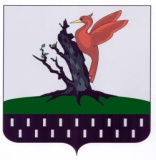 ТАТАРСТАН РЕСПУБЛИКАСЫАЛАБУГА  МУНИЦИПАЛЬРАЙОН   СОВЕТЫ